ZBW_SDKOND304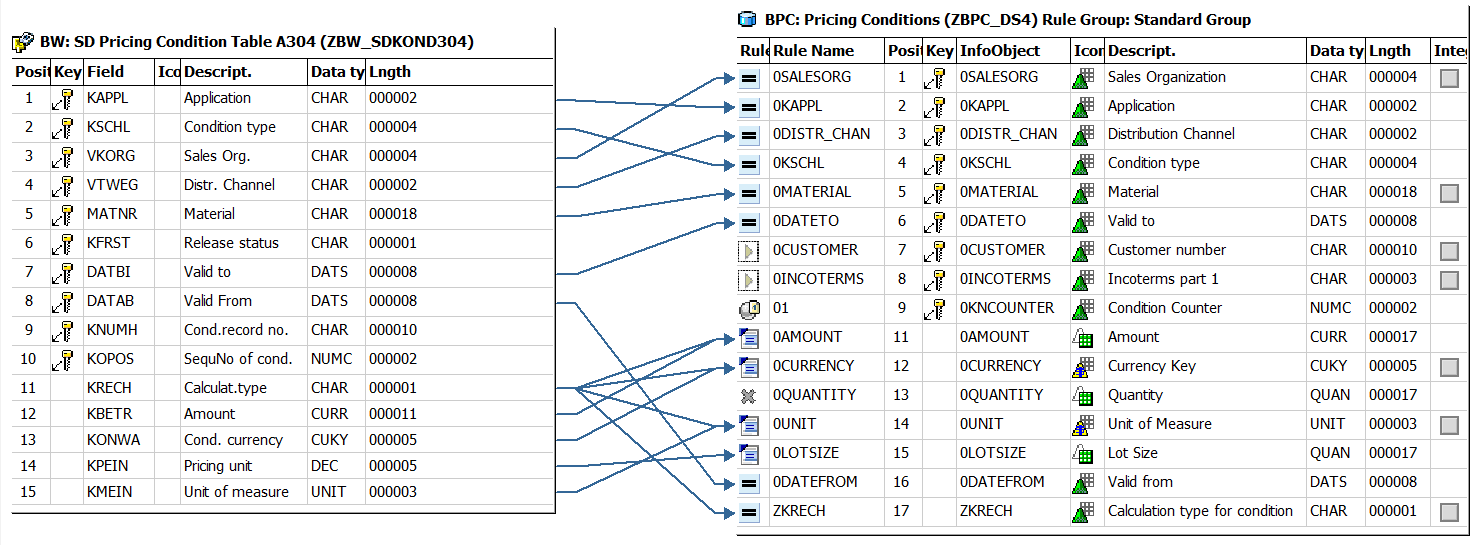 ZBW_SDKOND305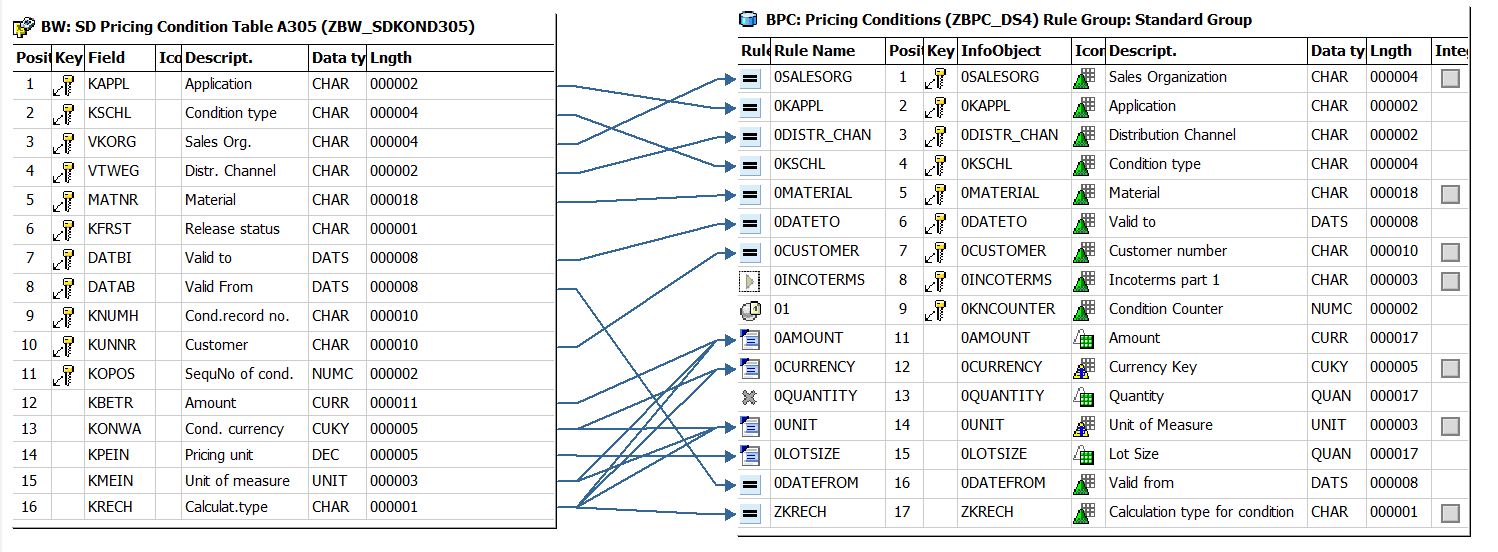 ZBW_SDKOND307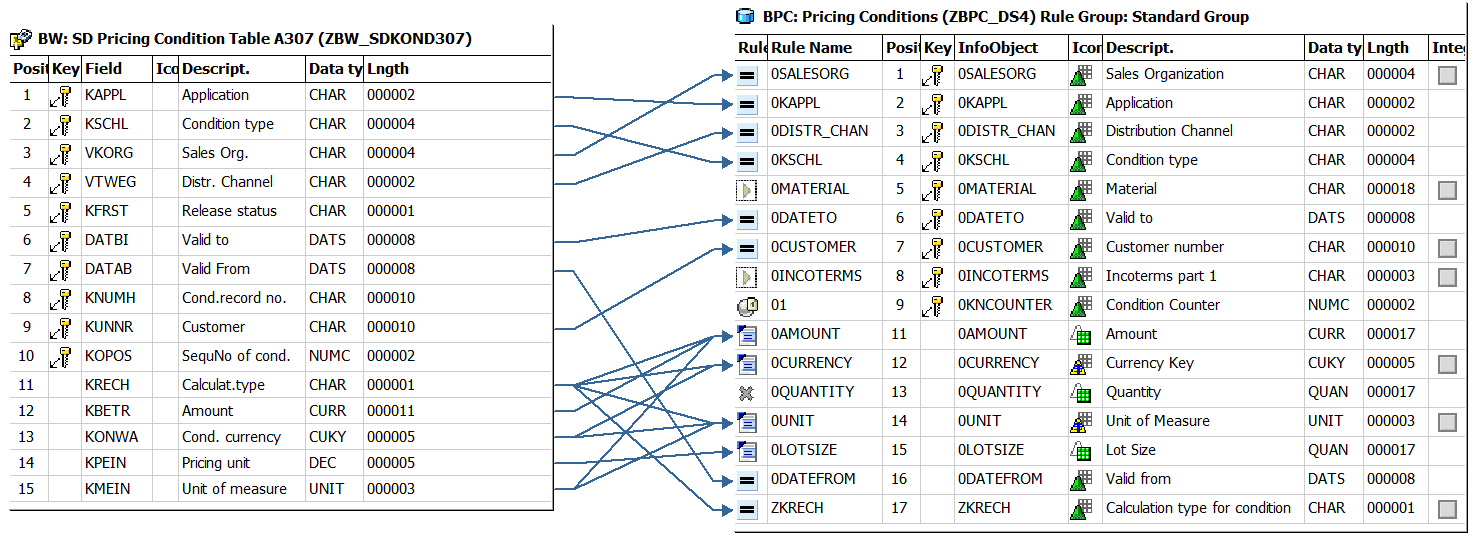 